TARZANA NEIGHBORHOOD COUNCIL JOINT BUDGET AND FINANCE COMMITTEE and SPECIAL BOARD MEETING AGENDAHarvey Goldberg, ChairmanCommittee Members: Max Flehinger, Vice Chair, Eran Heissler, Jon Reich, Ken Schwartz & Bob ShmaeffWednesday, August 17, 2016-7:00 PMTarzana Child Care Center5700 Beckford Ave., Tarzana,  91356The public is requested to fill out a “Speaker Card” to address the Committee on any item of the agenda prior to the Committee taking action on an item.  Comments from the public on Agenda items will be heard only when the respective item is being considered. Comments from the public on other matters not appearing on the Agenda that is within the Committee’s subject matter jurisdiction will be heard during the Public Comment period.  Public comment is limited to 2 minutes per speaker, unless waived by the presiding officer of the Committee. As a covered entity under Title II of the Americans with Disabilities Act, the City of  does not discriminate on the basis of disability and upon request, will provide reasonable accommodation to ensure equal access to its programs, services, and activities.  Sign language interpreters, assistive listening devices, or other auxiliary aids and/or services may be provided upon request.  To ensure availability of services, please make your request at least 72 hours prior to the meeting you wish to attend by contacting the Department of Neighborhood Empowerment at (213) 978-1551 or by email at info@empowerla.org. Call to order and welcoming remarks.Public comments. Limited to two minutes per speaker.Approval of Minutes from July 20, 2016 meeting. Action item.Review and approval of July 2016 expenditures for submission to DONE (MER).Review and approval of Financial Statements as of July 31, 2016.Review of Community Projects/NPG Funding as of June 30, 2016.Review of Advance Payments as of June 30, 2016.Discussion and motion on request from VANC to support their November 10, 2016 Planning Forum and their March 9, 2017 14th Anniversary Mixer in the amount of $200 for each event, $400 total. Funds to be classified as Outreach, Events and come from Unallocated. Discussion and motion on NPG request from Nueva Vision Community School for $4,040 to support their music program for October 2016-March 2017.Committee Member Comments - Comments from Committee Members on subject matters within the Committee’s jurisdiction.Future agenda items and other calendar events. Next meeting is tentatively scheduled for Wednesday, September 21, 2016 at 7:00 PM. Adjournment.For more information about the Tarzana Neighborhood Council visit our web site at www.tarzananc.org In compliance with Government Code section 54957.5, non-exempt writings that are distributed to a majority or all of the committee in advance of a meeting, may be viewed at our website by clicking on the following link: www.tarzananc.org/committees.php?committee_id=4, or at the scheduled meeting. In addition, if you would like a copy of any record related to an item on the agenda, please contact us at tnc@tarzananc.org or 818-921-4992.Process for Reconsideration –Reconsideration of Committee actions shall be in accordance with Tarzana Neighborhood Council bylaws.CITY OF TARZANA  NEIGHBORHOOD COUNCIL TELEPHONE (818) 921-4992tnc@tarzananc.orgwww.tarzananc.org TARZANA NEIGHBORHOOD COUNCILC/O Department of Neighborhood Empowerment 200 N. Spring St. Suite 2005Los Angeles, CA 90012TELEPHONE: (213) 978-1551FAX: (213) 978-1751TARZANA  NEIGHBORHOOD COUNCIL TELEPHONE (818) 921-4992tnc@tarzananc.orgwww.tarzananc.org 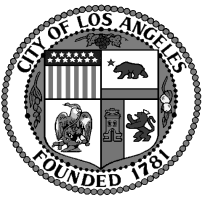 TARZANA NEIGHBORHOOD COUNCILC/O Department of Neighborhood Empowerment 200 N. Spring St. Suite 2005Los Angeles, CA 90012TELEPHONE: (213) 978-1551FAX: (213) 978-1751